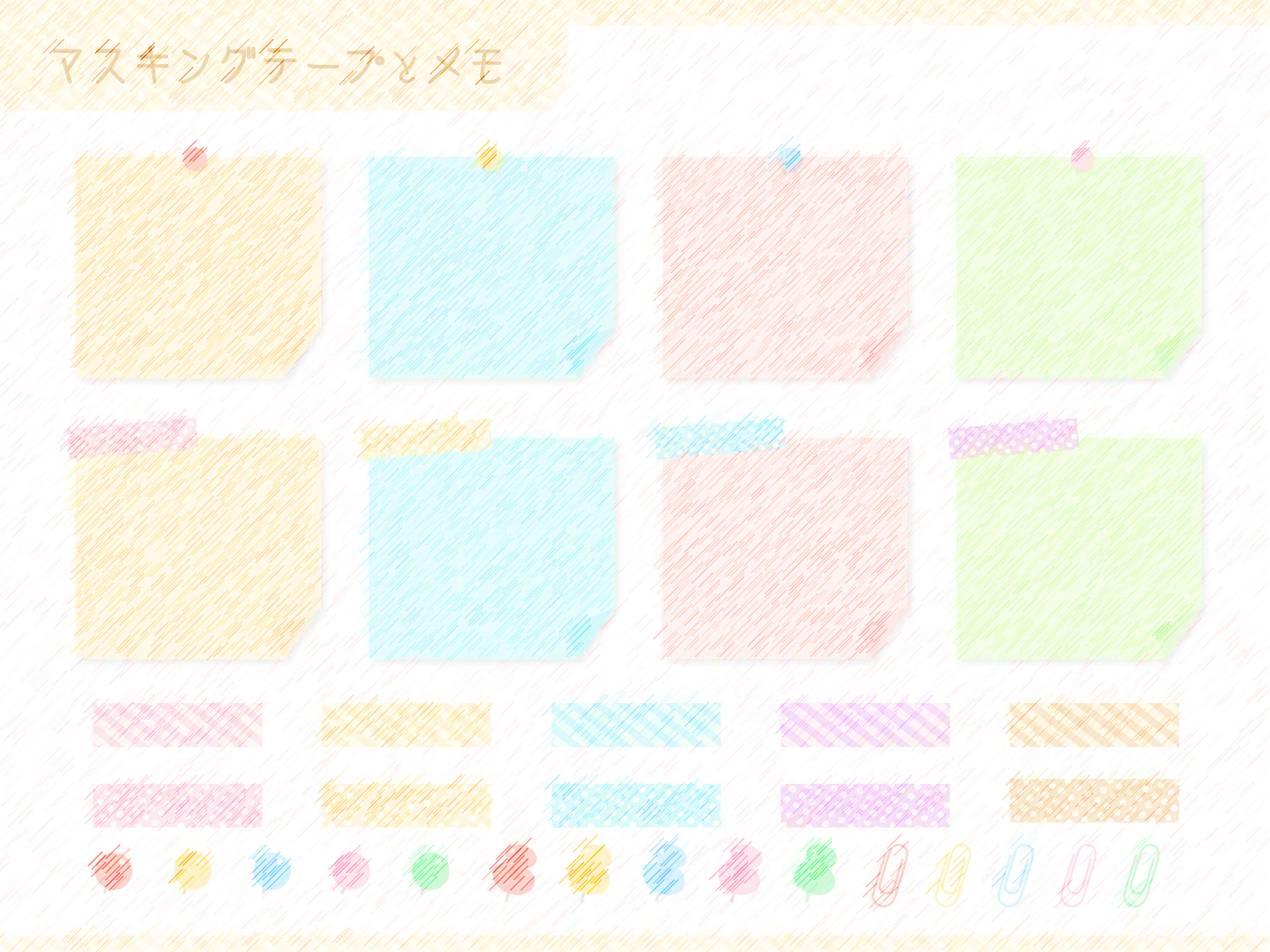 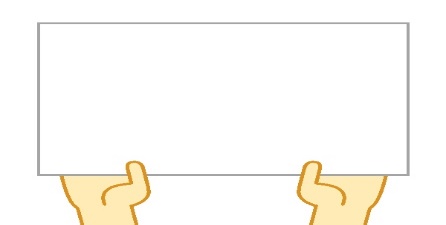 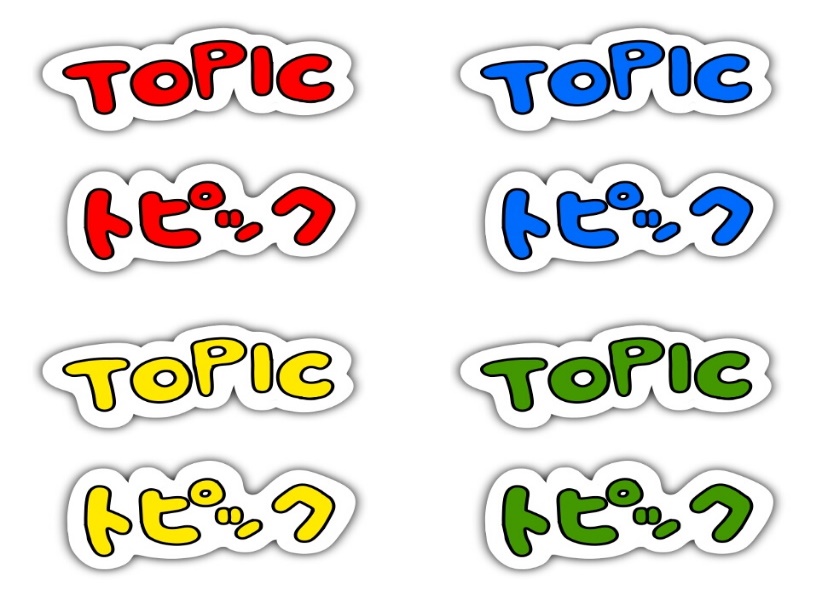 主な災害死者・行方不明者（人）うち災害関連死（人）備　考東日本大震災※１（2011年3月）22,1993,789犠牲者の56.5％が65歳以上の高齢者。障害のある人の死亡率は1.43％広島土砂災害※２（2014年8月）74犠牲者の56.3％は65歳以上の高齢者。熊本地震※３（2016年4月）273218災害関連死の77.5％を70歳以上が占めている。地震そのものによる犠牲者は53人で、8割が災害関連死だった。西日本豪雨※４（2018年8月）23253犠牲者の51.7％は70歳以上お名前（ふりがな）お住まい〒電話番号（携帯可）Ｅメール千代田区との関わり□在住　□在勤　□在学　□個人ボランティア登録者□区内での活動者　□区外（区内で活動意思のある方）参加方法□かがやきプラザ　　□オンラインで参加※フォーラムで聞きたいこと、マンションにおいて要配慮者支援に課題になっていることがありましたら、ご記入ください※フォーラムで聞きたいこと、マンションにおいて要配慮者支援に課題になっていることがありましたら、ご記入ください